Supplementary InformationContextualized genome-scale model unveils high-order metabolic effects of the specific growth rate and oxygenation level in recombinant Pichia pastorisPaulina Torres1, Pedro A. Saa1, Joan Albiol2, Pau Ferrer2, Eduardo Agosin1*1Department of Chemical and Bioprocess Engineering, School of Engineering, Pontificia Universidad Católica de Chile, Vicuña Mackenna 4860, Santiago, Chile2Department of Chemical, Biological, and Environmental Engineering, Universitat Autònoma de Barcelona, 08193 Bellaterra (Cerdanyola del Vallès), Catalonia, Spain *Corresponding author E-mail address: agosin@ing.puc.clTable of contentsTable of contents	2Supplementary Text	3Text S1. Plasmids construction and Pichia pastoris transformation	3Plasmid construction	3Transformation of P. pastoris	3Text S2. Bioreactor set-up and culture medium	4Text S3. Contextualization and refinement of the Pichia pastoris GSMM	5GSMM contextualization for describing aerobic growth on glucose	5Flux simulations	5Supplementary Figures	6Figure S1. Main impacts of the contextualization of the iMT1026 v3.0 GSMM for describing aerobic growth using glucose as sole carbon source.	6Figure S2. Evaluation of the contextualized P. pastoris GSMM for metabolic flux prediction under glucose-limited conditions correcting by the estimated ashes content.	7Figure S3. Evaluation of the flux variability of the P. pastoris GSMM for metabolic flux prediction under glucose-limited conditions for the model with and without contextualization.	8Supplementary Tables	9Table S1. Summary of reaction modifications based on experimental and literature data	9Table S2. Constraints used to simulate the different scenarios for the modification of reaction directionalities	13Table S3. List of reaction constraints for oxygen-sufficient, glucose-limited P. pastoris growth simulation	15Table S4. Macromolecular composition of P. pastoris GS115	19Table S5. Raw P. pastoris chemostat data under different μ and DO conditions measured in this study	20Table S6. Regression analysis and effects estimation for different macroscopic culture parameters	22References	23Supplementary TextText S1. Plasmids construction and Pichia pastoris transformationPlasmid constructionWe constructed two plasmids using the commercial recombinant vectors pGAPZB (Invitrogen, Carlsbad, CA, USA): one for integrating the thaumatin gene (pGAPZB-TAU) (see Table 1) and the other to revert the auxotrophy of the strain P. pastoris GS115 (PGAPZB-HIS4) (Invitrogen, Carlsbad, CA, USA).PCR amplification of the his4 fragment was performed using genomic DNA from strain P. pastoris X-33 (Invitrogen, Carlsbad, CA, USA). The genomic DNA was extracted using Wizard Genomic DNA purification kit according to the manufacturer’s instructions (Promega, Madison, WI, USA). PCR amplification of the DNA fragments was performed by Gibson assembly in 35 PCR cycles using Phusion High-Fidelity DNA Polymerase (ThermoFisher, Waltham, MA, USA). All PCR products were treated with DpnI enzyme to eliminate original vector residues and purified by gel extraction using the Qiaquick Gel Extraction kit (Qiagen, Hilden, Germany) following the manufacturer’s instructions. The purified genes fragments and vectors were mixed based on their molar ratios in a final volume of 5 μL containing 100 ng of total DNA. This DNA mix was added to 15 μL of 1.33X master mix (5X isothermal mix buffer, T5 exonuclease 1 U μL-1, Phusion DNA polymerase 2U/μL, Taq DNA ligase 40 U μL-1 and milli-Q purified water) and the reaction mixture was incubated at 50 °C for 1 h. Finally, 10 μL of the reaction mix were used directly to transform chemically competent E. coli TOP 10 cells. The cells were grown at 37 °C in low salt-LB medium containing 25 μg mL−1 zeocin for selection of clones transformed with both vectors. Transformation of P. pastoris P. pastoris GS115 wild type strain was used as host. Transformation was performed in two steps. The first transformation was performed using the vector pGAPZB-TAU and the AvrII restriction enzyme to linearize and introduce the latter vector into the cells by electroporation (Gasser et al., 2006). In this case, zeocin (100 μg mL−1) was used for the selection of positively transformed clones. Once positive clones were obtained, the second transformation was carried out using the empty vector PGAPZB-HIS4 (primers in Table below). In this case, the XbaI restriction enzyme was used to linearize the vector. Zeocin-supplemented YNB plates (100 μg mL−1 zeocin) were employed for the selection of positively transformed clones. All transformations were verified by genomic sequencing (Macrogen Inc., Seoul, Korea). Table. Primers used in this studyText S2. Bioreactor set-up and culture mediumThe strain was cultivated in glucose‐limited chemostat cultures at different dilution rates and dissolved oxygen. Overall, seven different experimental conditions were evaluated following a Doehrlet experimental design. Continuous cultures were performed at a working volume of 1 L in 2-L benchtop bioreactors (Sartorius AG, Göttingen, Germany) using peristaltic pumps (Ismatec, IDEX Health & Science, Germany) to control the feeding and at 1.2 bar total pressure. Once the batch phase was concluded, the continuous phase was initiated at the appropriate specific growth rate and dissolved oxygen (DO) level. DO was maintained using a mixture of three gases; air, pure nitrogen and pure oxygen depending on the DO set point. In all experimental conditions, the stirring rate was set to 700 rpm, aeration to 1 VVM (1 L min-1), and the temperature and pH were respectively kept at 25 °C and 5.0. Off‐gases were cooled in a condenser at 4 °C and desiccated in two silica gel columns. CO2 and O2 abundances were analyzed through BCP‐CO2 and BCP‐O2 Sensors (BlueSens gas sensor GmbH, Herten, Germany). Each dilution rate was kept for at least five residence times.Batch medium was composed of (per liter): 39.9 g glycerol, 1.8 g citric acid, 12.6 g (NH4)2HPO4, 0.022 g CaCl2·H2O, 0.9 g KCl, 0.5 g MgSO4·7H2O, 2 mL biotin (0.2 g L−1), 4 mL PTM1 trace salts stock solution. Chemostat medium composition was composed of (per liter): 50 g glucose, 0.9 g citric acid, 3.45 g (NH4)2HPO4, 0.01 g CaCl2·H2O, 1.7 g KCl, 0.65 g MgSO4·7H2O, 1 mL biotin (0.2 g L−1), 1.6 mL PTM1 trace salts stock solution, and 0.2 mL of antifoam Glanapon 2000 (Bussetti & Co GmbH, Vienna, Austria). HCl 25% was used to reach pH 5.0.Text S3. Contextualization and refinement of the Pichia pastoris GSMMGSMM contextualization for describing aerobic growth on glucose The iMT1026 v3.0 genome-scale metabolic reconstruction from Tomàs-Gamisans et al. (2018) was employed to describe the metabolism Pichia pastoris. In order to accurately represent the central carbon metabolism behavior of this yeast, we systematically adapted the reconstruction to represent and capture known metabolic features. This process was composed of two main steps: 1) Blocking and modification of reaction directionalities based on published data (e.g., transcriptomics, proteomics, thermodynamics, etc.), and 2) Modification of reaction directionalities based on topological considerations, i.e., removal of thermodynamically infeasible internal loops (Saa and Nielsen, 2016). The details of each step are detailed below.The first step leveraged the abundant experimental omics data available for this yeast under glucose-limited conditions (Clasquin et al., 2011; Gasser et al., 2007; Krivoruchko et al., 2015; Rußmayer et al., 2015; Zhang et al., 2017). Application of this data greatly constrained the genome-scale metabolic model (see Table S1 for the applied constraints), significantly impacting the flux distribution predictions (see Fig. S1 for main impacts). The second step involved the modification of reaction directionalities based on flux simulations imposing the loopless flux condition. To this task, the Fast-SNP algorithm (Saa and Nielsen, 2016) was used using experimental training data (i.e., fluxomic constraints) under glucose-limited conditions. Briefly, three flux scenarios were simulated: 1) aerobic growth in glucose with qS values between 0.025 to 0.275 mmol gDWC-1 h-1 and conventional exchange directions, 2) 11 aerobic growth conditions on glucose without secondary product formation (i.e., arabitol and ethanol) (Adelantado et al., 2017; Baumann et al., 2010; Carnicer et al., 2012; Garcia-Ortega et al., 2017), and 3) 15 aerobic growth conditions on glucose with formation of secondary products (Adelantado et al., 2017; Baumann et al., 2010; Carnicer et al., 2012; Garcia-Ortega et al., 2017) (Table S2). Reactions that had the same directionality across all the conditions were set to irreversible. The definitive list with the constraints on the GSMM is shown in Table S3.Flux simulations Simulations were performed using the Constraint-Based Reconstruction and Analysis (COBRA) toolbox (Schellenberger et al., 2011) in MATLAB 2013 (Mathworks, Natick, MA, USA). Flux predictions were performed using parsimonious Flux Balance Analysis (pFBA). Topological modification of the reaction directionalities was performed using Fast-SNP algorithm (Saa and Nielsen, 2016). Finally, Gurobi 2016 was employed for the optimizations.Supplementary Figures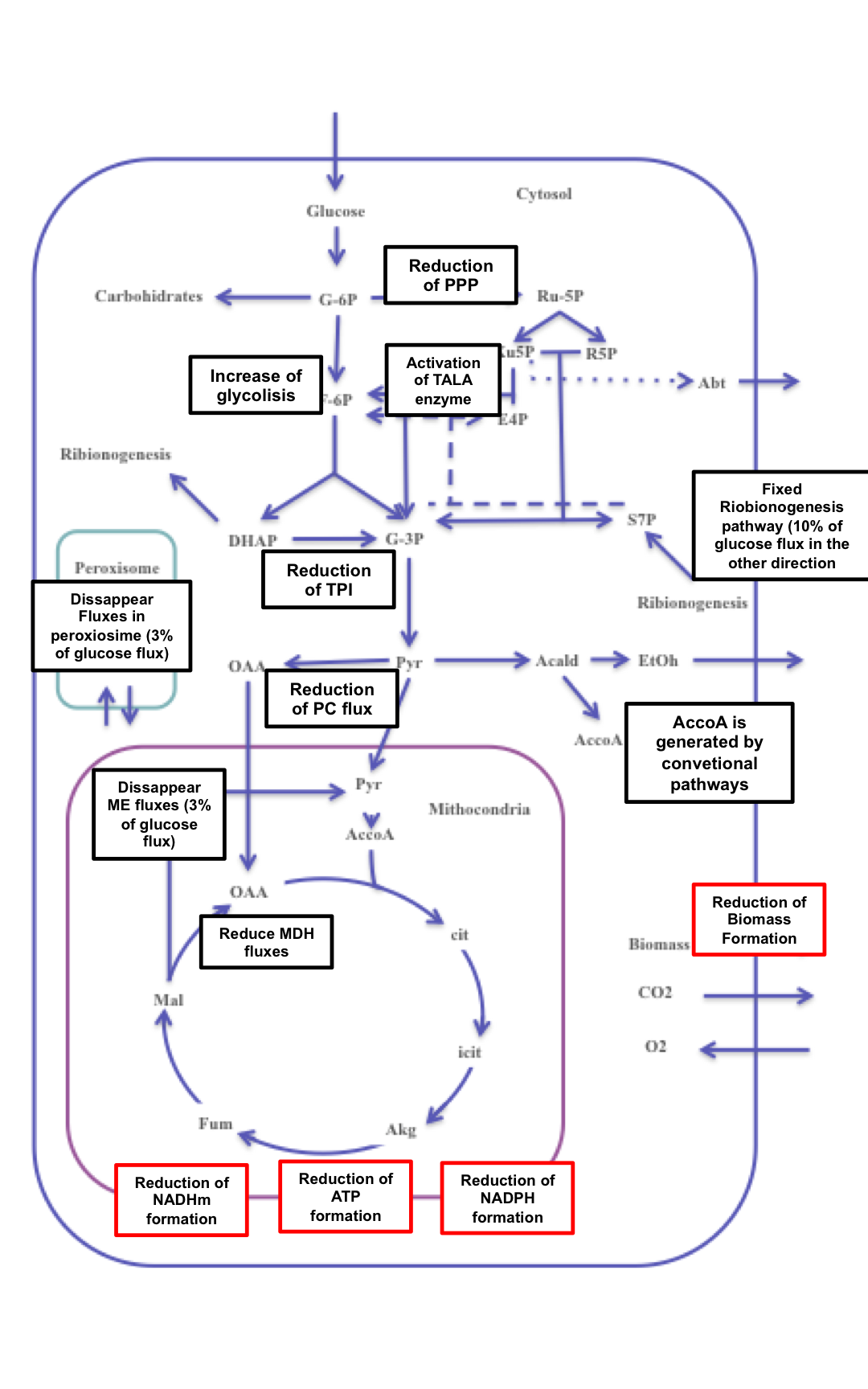 Figure S1. Main impacts of the contextualization of the iMT1026 v3.0 GSMM for describing aerobic growth using glucose as sole carbon source.Changes due to reactions inactivation and directionalities modifications are shown in black squares. The effects of the loopless flux condition are displayed in red squares.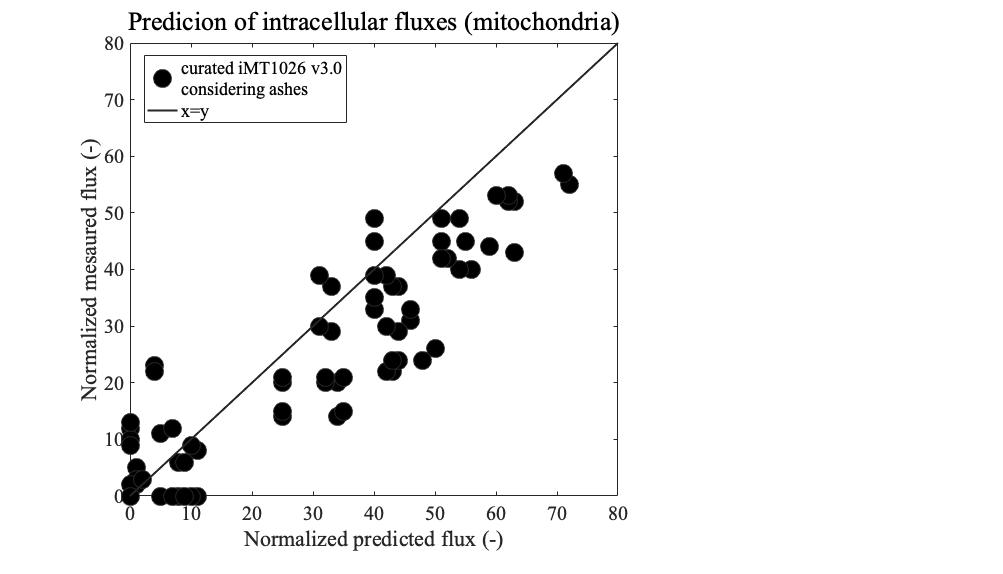 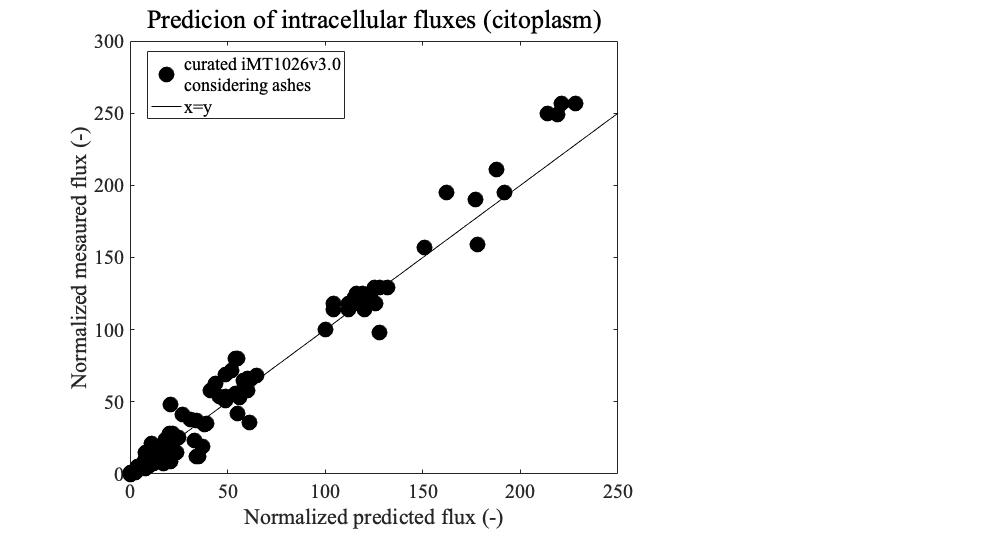 Figure S2. Evaluation of the contextualized P. pastoris GSMM for metabolic flux prediction under glucose-limited conditions correcting by the estimated ashes content.A) Comparison of the predicted intracellular flux through cytoplasmic reactions of the GSMM considering (slope = 1.033, R2 = 0.970) against experimental data under appropriate growth conditions. B) Comparison of the predicted intracellular flux through mitochondrial reactions of the GSMM (slope = 0.787, R2 = 0.853) against experimental data under the same conditions used in A). For more information about the employed experimental conditions refer to Tables S3 and S4.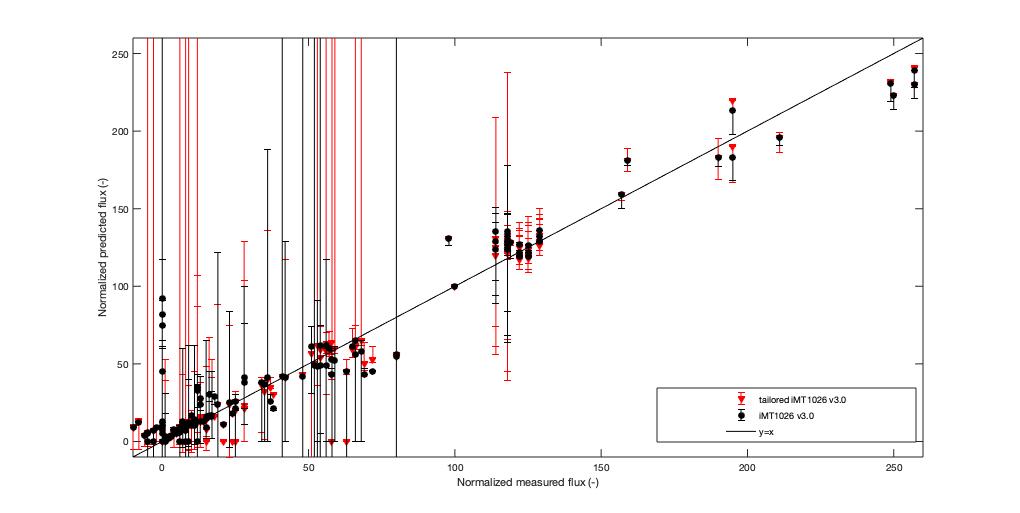 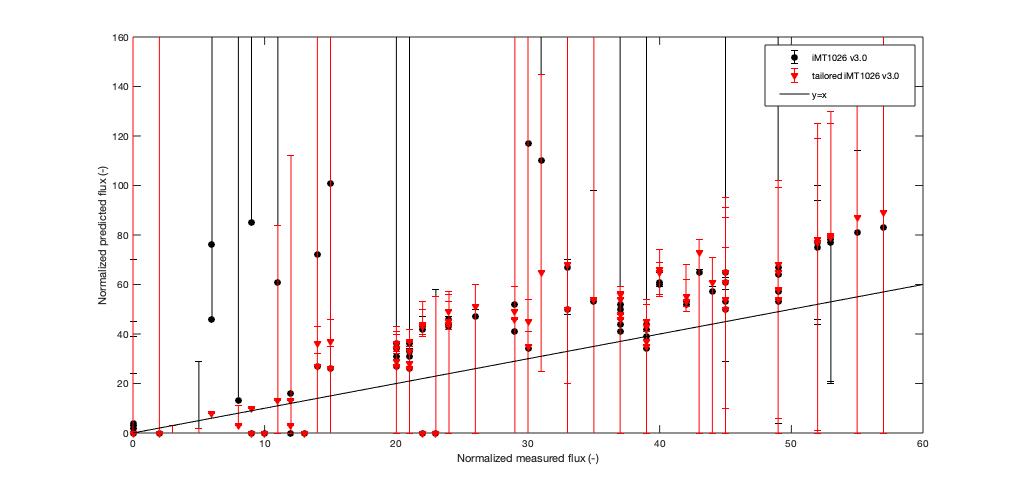 Figure S3. Evaluation of the flux variability of the P. pastoris GSMM for metabolic flux prediction under glucose-limited conditions for the model with and without contextualization.Supplementary TablesTable S1. Summary of reaction modifications based on experimental and literature dataTable S2. Constraints used to simulate the different scenarios for the modification of reaction directionalitiesTable S3. List of reaction constraints for oxygen-sufficient, glucose-limited P. pastoris growth simulationTable S4. Macromolecular composition of P. pastoris GS115Table S5. Raw P. pastoris chemostat data under different μ and DO conditions measured in this studya,b Measured mean and standard error calculated for 3 technical replicates.c Mean and standard error calculated for 2 or 3 biological replicates.Table S5. Raw P. pastoris chemostat data under different μ and DO conditions measured in this study (continuation)a,b Measured mean and standard error calculated for 3 technical replicates.c Mean and standard error calculated for 2 or 3 biological replicates.Table S6. Regression analysis and effects estimation for different macroscopic culture parametersReferencesAdelantado, N., Tarazona, P., Grillitsch, K., García-Ortega, X., Monforte, S., Valero, F., Feussner, I., Daum, G., Ferrer, P., 2017. The effect of hypoxia on the lipidome of recombinant Pichia pastoris. Microb Cell Fact. 16, 86.Baumann, K., Carnicer, M., Dragosits, M., Graf, A. B., Stadlmann, J., Jouhten, P., Maaheimo, H., Gasser, B., Albiol, J., Mattanovich, D., Ferrer, P., 2010. A multi-level study of recombinant Pichia pastoris in different oxygen conditions. Bmc Syst Biol. 4, 141.Carnicer, M., Baumann, K., Töplitz, I., Sánchez-Ferrando, F., Mattanovich, D., Ferrer, P., Albiol, J., 2009. Macromolecular and elemental composition analysis and extracellular metabolite balances of Pichia pastoris growing at different oxygen levels. Microb Cell Fact. 8, 65.Carnicer, M., ten Pierick, A., van Dam, J., Heijnen, J. J., Albiol, J., van Gulik, W., Ferrer, P., 2012. Quantitative metabolomics analysis of amino acid metabolism in recombinant Pichia pastoris under different oxygen availability conditions. Microb Cell Fact. 11, 83.Clasquin, M. F., Melamud, E., Singer, A., Gooding, J. R., Xu, X., Dong, A., Cui, H., Campagna, S. R., Savchenko, A., Yakunin, A. F., Rabinowitz, J. D., Caudy, A. A., 2011. Riboneogenesis in yeast. Cell. 145, 969-80.Garcia-Ortega, X., Valero, F., Montesinos-Seguí, J. L., 2017. Physiological state as transferable operating criterion to improve recombinant protein production in Pichia pastoris through oxygen limitation. Journal of Chemical Technology & Biotechnology. 92, 2573-2582.Gasser, B., Maurer, M., Gach, J., Kunert, R., Mattanovich, D., 2006. Engineering of Pichia pastoris for improved production of antibody fragments. Biotechnol Bioeng. 94, 353-361.Gasser, B., Maurer, M., Rautio, J., Sauer, M., Bhattacharyya, A., Saloheimo, M., Penttilä, M., Mattanovich, D., 2007. Monitoring of transcriptional regulation in Pichia pastoris under protein production conditions. Bmc Genomics. 8, 179-179.Krivoruchko, A., Zhang, Y., Siewers, V., Chen, Y., Nielsen, J., 2015. Microbial acetyl-CoA metabolism and metabolic engineering. Metab Eng. 28, 28-42.Rußmayer, H., Buchetics, M., Gruber, C., Valli, M., Grillitsch, K., Modarres, G., Guerrasio, R., Klavins, K., Neubauer, S., Drexler, H., Steiger, M., Troyer, C., Al Chalabi, A., Krebiehl, G., Sonntag, D., Zellnig, G., Daum, G., Graf, A. B., Altmann, F., Koellensperger, G., Hann, S., Sauer, M., Mattanovich, D., Gasser, B., 2015. Systems-level organization of yeast methylotrophic lifestyle. Bmc Biol. 13, 80.Saa, P. A., Nielsen, L. K., 2016. Fast-SNP: a fast matrix pre-processing algorithm for efficient loopless flux optimization of metabolic models. Bioinformatics. 32, 3807-3814.Sola, A., Maaheimo, H., Ylonen, K., Ferrer, P., Szyperski, T., 2004. Amino acid biosynthesis and metabolic flux profiling of Pichia pastoris. Eur J Biochem. 271, 2462-70.Tomas-Gamisans, M., Ferrer, P., Albiol, J., 2018. Fine-tuning the P. pastoris iMT1026 genome-scale metabolic model for improved prediction of growth on methanol or glycerol as sole carbon sources. Microbial biotechnology. 11, 224-237.Tomàs-Gamisans, M., Ferrer, P., Albiol, J., 2016. Integration and Validation of the Genome-Scale Metabolic Models of Pichia pastoris: A Comprehensive Update of Protein Glycosylation Pathways, Lipid and Energy Metabolism. Plos One. 11, e0148031.Zhang, M., Yu, X. W., Xu, Y., Jouhten, P., Swapna, G. V. T., Glaser, R. W., Hunt, J. F., Montelione, G. T., Maaheimo, H., Szyperski, T., 2017. 13 C metabolic flux profiling of Pichia pastoris grown in aerobic batch cultures on glucose revealed high relative anabolic use of TCA cycle and limited incorporation of provided precursors of branched-chain amino acids. Febs J. 284, 3100-3113.PrimerSequenceHIS-pGAPZB-FCACACCATAGCTTCAAAATGTTCTTAATGTCTTCCCCAATCACTHIS- pGAPZB-R GAGTAAAAAAGGAGTAGAAAGGGGTTAGACCTTATTTATTATGTTCAGpGAPZB-HIS-FATTGGGGAAGACATTAAGAACATTTTGAAGCTATGGTGTGTGpGAPZB-HIS-RAATAAATAAGGTCTAACCCCTTTCTACTCCTTTTTTACTCTTCCAGAReaction IDStoichiometric equationGeneCommentActionExchange reactionsExchange reactionsExchange reactionsExchange reactionsExchange reactionsEx_glycgly =>Not supplied in the mediumBlockedEx_etohetoh =>Not supplied in the mediumBlockedEx_abtabt =>Not detected in the mediumBlockedEx_fabfab =>Protein not expressedBlockedEx_pyrpyr =>Present in the mediumOpenEx_citcit =>Present in the mediumOpenCytoplasmCytoplasmCytoplasmCytoplasmCytoplasmGLUKglc + atp => h + adp + g6pPAS_chr4_0624Duplicated reactionBlockedMDHmal + nad + h <=> nadh + oaaPAS_chr4_0815Part of the glyoxylate cycle (not needed for glucose growth) (Rußmayer et al., 2015b)Reversibility constrainedFBA3s17bp <=> dhap+e4pPAS_chr1-1_0072Used in the direction S17BP in ribogenesis (Clasquin et al., 2011; Rußmayer et al., 2015b)Reversibility constrainedSULR3 h2o + h2s + 3 nadp <=> 5 h + 3 nadph + so3 (PAS_chr4_0369 or PAS_chr3_1084)Thermodynamically favorable in the reverse direction (dG=103 KJ/mol) Reversibility constrainedMMSAD3nad + coa + msa => co2 + nadh + accoaNot considered for lipid synthesis (Krivoruchko et al., 2014)BlockedMitochondrionMitochondrionMitochondrionMitochondrionMitochondrionMDHmmal + nad + h <=> nadh + oaaPAS_chr2-1_0238Part of the glyoxylate cycle (not needed for glucose growth) (Rußmayer et al., 2015b) Reversibility constrainedME1mnad + mal => pyr + co2 + nadhPAS_chr3_0181Inactive during glucose growth (Zhang et al., 2017)BlockedME2mnadp + mal => pyr + co2 + nadphPAS_chr3_0181Inactive during glucose growth (Zhang et al., 2017)BlockedPeroxisomePeroxisomePeroxisomePeroxisomePeroxisomeAODmeoh + o2 => h2o2 + fald(PAS_chr4_0821 or PAS_chr4_0152)Absent in peroxisomal fraction during glucose growth (Rußmayer et al., 2015b)BlockedDASfald + xu5p => g3p + dha(PAS_chr3_0832 or PAS_chr3_0834)Absent in peroxisomal fraction during glucose growth (Rußmayer et al., 2015b)Blocked DHAKxatp + dha => h + adp + dhapPAS_chr3_0841 Absent in peroxisomal fraction during glucose growth (Rußmayer et al., 2015b)BlockedFBAxfdp => g3p + dhap(PAS_chr1-1_0072 or PAS_chr1-1_0319)Absent in peroxisomal fraction during glucose growth (Rußmayer et al., 2015b)BlockedFBPxh2o + fdp => pi + f6pPAS_chr3_0868 Absent in peroxisomal fraction during glucose growth (Rußmayer et al., 2015b)BlockedSHBPHh2o + s17bp => pi + s7pPAS_chr2-2_0177 Absent in peroxisomal fraction during glucose growth (Rußmayer et al., 2015b)BlockedCATp2 h2o2 => o2 + h2oPAS_chr2-2_0131Absent in peroxisomal fraction during glucose growth (Rußmayer et al., 2015b)BlockedFALDH2nad + hmgth => ndh + sfglutthPAS_chr3_1028 Absent in peroxisomal fraction during glucose growth (Rußmayer et al., 2015b)BlockedSFGTHh2o + sfglutth => h + gthrd + forPAS_chr3_0867Absent in peroxisomal fraction during glucose growth (Rußmayer et al., 2015b)BlockedFDHnad + h + for => co2 + nadhPAS_chr3_0932 Absent in peroxisomal fraction during glucose growth (Rußmayer et al., 2015b)BlockedCSph2o + accoa + oaa => coa + h + citPAS_chr1-1_0475 Absent in peroxisomal fraction during glucose growth (Rußmayer et al., 2015b)BlockedICLxicit => glx + succPAS_chr1-4_0338 Absent in peroxisomal fraction during glucose growth (Rußmayer et al., 2015b)BlockedMDHpnad + mal => oaa + h + nadPAS_chr4_0815 Absent in peroxisomal fraction during glucose growth (Rußmayer et al., 2015b)BlockedASPTApak + asp <=> oaa + gluPAS_chr4_0974Absent in peroxisomal fraction during glucose growth (Rußmayer et al., 2015b)BlockedTKT1xxu5p + r5p => g3p + s7p(PAS_chr1-4_0150 or PAS_chr3_0834 or PAS_chr3_0832)Absent in peroxisomal fraction during glucose growth (Rußmayer et al., 2015b)BlockedCATp2 h2o2 => o2 + h2oPAS_chr2-2_0131Absent in peroxisomal fraction during glucose growth (Rußmayer et al., 2015b)BlockedRPIxr5p => ru5pPAS_chr4_0212 Absent in peroxisomal fraction during glucose growth (Rußmayer et al., 2015b)BlockedConditionsConditionsFlux boundsExchangesExchangesExchangesExchangesExchangesExchangesReferencesConditionsConditionsFlux boundsGlucoseArabitolEthanolCO2O2BiomassReferencesScenario 11LB-0.025000-10000Scenario 11UB-0.02500100001000Scenario 12LB-0.05000-10000Scenario 12UB-0.0500100001000Scenario 13LB-0.075000-10000Scenario 13UB-0.07500100001000Scenario 14LB-0.1000-10000Scenario 14UB-0.100100001000Scenario 15LB-0.125000-10000Scenario 15UB-0.12500100001000Scenario 16LB-0.15000-10000Scenario 16UB-0.1500100001000Scenario 17LB-0.175000-10000Scenario 17UB-0.17500100001000Scenario 18LB-0.2000-10000Scenario 18UB-0.200100001000Scenario 19LB-0.225000-10000Scenario 19UB-0.22500100001000Scenario 110LB-0.25000-10000Scenario 110UB-0.2500100001000Scenario 111LB-0.275000-10000Scenario 111UB-0.27500100001000Scenario 212LB-0.97002.73-2.840.1(Carnicer et al., 2012)Scenario 212UB-0.97003.01-2.570.1(Carnicer et al., 2012)Scenario 213LB-1.04002.29-2.470.095(Tomàs-Gamisans et al., 2016)Scenario 213UB-0.96002.55-2.230.105(Tomàs-Gamisans et al., 2016)Scenario 214LB-1.05002.38-2.580.095(Tomàs-Gamisans et al., 2016)Scenario 214UB-0.97002.66-2.30.105(Tomàs-Gamisans et al., 2016)Scenario 215LB-1.55003.02-2.870.16(Sola et al., 2004)Scenario 215UB-1.55003.34-2.590.16(Sola et al., 2004)Scenario 216LB-0.94002.3-2.260.1(Baumann et al., 2010)Scenario 216UB-0.94002.38-2.20.1(Baumann et al., 2010)Scenario 217LB-1.04002.18-2.290.1(Carnicer et al., 2009)Scenario 217UB-0.94002.56-1.950.1(Carnicer et al., 2009)Scenario 218LB-0.957001.99-2.050.1(Adelantado et al., 2017)Scenario 218UB-0.957002.01-2.030.1(Adelantado et al., 2017)Scenario 219LB-1.11002.52-2.30.1(Adelantado et al., 2017)Scenario 219UB-1.11002.62-2.20.1(Adelantado et al., 2017)Scenario 220LB-1.2002.22-2.810.1(Garcia-Ortega et al., 2017)Scenario 220UB-1.2002.46-2.550.1(Garcia-Ortega et al., 2017)Scenario 221LB-1.2002.06-2.980.1(Garcia-Ortega et al., 2017)Scenario 221UB-1.2002.29-2.70.1(Garcia-Ortega et al., 2017)Scenario 222LB-1.2002.04-2.970.1(Garcia-Ortega et al., 2017)Scenario 222UB-1.2002.26-2.690.1(Garcia-Ortega et al., 2017)Scenario 323LB-1.310.020.0692.41-2.420.1(Baumann et al., 2010)Scenario 323UB-1.310.0330.0992.73-2.10.1(Baumann et al., 2010)Scenario 324LB-1.340.110.272.43-2.670.095(Tomàs-Gamisans et al., 2016)Scenario 324UB-1.220.150.352.67-2.430.105(Tomàs-Gamisans et al., 2016)Scenario 325LB-1.820.310.722.93-2.150.095(Tomàs-Gamisans et al., 2016)Scenario 325UB-1.620.350.963.49-1.870.105(Tomàs-Gamisans et al., 2016)Scenario 326LB-1.430.170.352.54-2.150.095(Tomàs-Gamisans et al., 2016)Scenario 326UB-1.310.210.472.82-1.830.105(Tomàs-Gamisans et al., 2016)Scenario 327LB-1.640.180.712.7-2.070.095(Tomàs-Gamisans et al., 2016)Scenario 327UB-1.480.260.953.18-1.550.105(Tomàs-Gamisans et al., 2016)Scenario 328LB-1.690.131.15.3-4.350.1(Baumann et al., 2010)Scenario 328UB-1.690.1671.225.94-3.930.1(Baumann et al., 2010)Scenario 329LB-1.40.20.311.93-1.650.1(Baumann et al., 2010)Scenario 329UB-1.260.220.352.13-1.490.1(Baumann et al., 2010)Scenario 330LB-1.830.40.951.57-0.640.1(Baumann et al., 2010)Scenario 330UB-1.650.441.051.73-0.440.1(Baumann et al., 2010)Scenario 331LB-1.320.0350.382.55-1.940.1(Adelantado et al., 2017)Scenario 331UB-1.320.0610.492.65-1.840.1(Adelantado et al., 2017)Scenario 332LB-1.980.451.1645.5-3.810.1(Adelantado et al., 2017)Scenario 332UB-1.980.471.1985.7-3.670.1(Adelantado et al., 2017)Scenario 333LB-1.280.00950.06652.06-3.080.1(Garcia-Ortega et al., 2017)Scenario 333UB-1.280.01050.07352.28-2.780.1(Garcia-Ortega et al., 2017)Scenario 334LB-1.60.0260.6652.49-2.990.1(Garcia-Ortega et al., 2017)Scenario 334UB-1.60.0280.7352.75-2.710.1(Garcia-Ortega et al., 2017)Scenario 335LB-20.0381.333.06-2.840.1(Garcia-Ortega et al., 2017)Scenario 335UB-20.0421.473.38-2.570.1(Garcia-Ortega et al., 2017)Scenario 336LB-2.40.051.9953.53-2.890.1(Garcia-Ortega et al., 2017)Scenario 336UB-2.40.0562.2053.91-2.610.1(Garcia-Ortega et al., 2017)Scenario 337LB-3.50.2523.3254.42-2.810.1(Garcia-Ortega et al., 2017)Scenario 337UB-3.50.2783.6754.88-2.550.1(Garcia-Ortega et al., 2017)Reaction IDLBUBEx_glyc00Ex_fab00Ex_rol00BIOMASS_glyc00Ex_pyr01000Ex_cit-10001000BIOMASS01000Ex_thau01000thaut01000pThau01000thauAA01000thauRNA01000thauDNA01000GLUK00MDHm01000MDH01000SULR-10000AOD00DAS00DHAKx00FBAx00FBPx00SHBPH00RPIx00CATp00FALDH200SFGTH00FDH00TKT1x00CSp00ICLx00MDHp00ASPTAp00ME1m00ME2m00PFK_3-10000Ex_pyr01000MMSAD300Ex_h2o01000H2Ot-10000O2t01000GLCter-10000M4MPDOLter01000M7MASNBterg01000HCO3DH-10000FAcoaRavge01000HXDCEALR01000OGLYCOStg01000CHITINtg01000MANNANtg-10000FARCOAtm01000FACOAtm-10000CLPNtm01000NADHter01000NADter-10000NADPHter01000NADPter-1000012DGRter-10000PAter01000DOLter-1000034HPPt2p010003C4MOPtm010004ABUTNtm010004ABUTtm-100004H2OGLTtm-100004H2OGLTtp-100004HPRO_LTtm01000ACtp01000AKGtp-10000CBPtn-10000CITtap-10000CITtcp01000CYSTtp01000E4HGLUtm-10000E4HGLUtp01000E4Ptm01000GLNt2n01000GLUt2n-10000GLXtp01000HCYSt2p-10000MANNANter-10000PAN4Ptm-10000PAPtm-10000PHCHGS01000PIt2n-10000PNP-10000PTD1INOtn_SC01000PYRt2p-10000SHSL4r-10000MPK-10000TYRt2m-10000ASPt5n-10000PI4Ptn-100002DDA7Ptm-100004HGLSDm01000ADK101000ADK3m01000AKGDam01000ALATA_Lm-10000ASNt2r-10000ASPt2n-10000ASPt2r01000CITtbm-10000ERGSTter01000ERGTETROLter01000FBA2-10000FBA3-10000GCC2am01000GCC2cm01000GK201000GLCt101000HCO3E01000HCO3Em01000HICITDm01000HMGCOASm-10000ILETAm-10000NDPK901000O2ter01000OXAGm01000PANTtm-10000PAtm_PP01000PDX5PO01000PUNP701000SQ23EPXter01000SQLter01000DASYNm_PP01000THIORDXm01000AACOAT01000ACONTx01000ALCD1901000COAtp-10000FRDO-10000FTCD01000GluForTx-10000HACD9m01000HIBDm01000MGCHrm01000MI14PP01000MI4PP01000MICITDm-10000MTRK01000NP1-10000PPItx01000PROAKGOX1r01000SBTPD01000TRPS3r01000ASNtm-10000GLCISO01000DHORDm01000OLIGOPK01000FOLR2m01000GGLUCTC01000ALLTNISOR-10000OHCUREIMDZLNCAR01000OGLYCOS01000G15LACH01000PIt2er01000ATPter01000ADPter-10000ATPter_H01000H2Stm-10000OROTtm-10000CYStm-10000ACSERtm01000ACACtm01000DHORtm01000CITtp-10000AKGMALtp01000DHAtv01000GTPGDPtv-10000CO2tg-10000DHFtm01000NH4tp-10000PEtg_SC-10000PROtm01000PStg_SC01000PStv_PP01000PEtv_PP-10000CDPDGPm_PP010002DHPtm010003C3HMPtm-100003MOBtm-100005AOPtm-10000AATA01000ACALDtm-10000ACCOACr01000ACGAM6PS01000ACGAMPM01000ACOATA01000ACONT01000ACONTm01000ADSL1r01000ADSL2r01000AHCYStm-10000AICART01000AIRCr01000ALCD2x01000ALLTAHr01000ALLTNr01000AMETtm01000AP4AHr01000ARGSL01000ARGSSr01000CO2t-10000CO2tm-10000CO2tv-10000CSNATm01000CSNATp01000DADK-10000DHORTS-10000DTMPK01000DURIPP-10000ETHAPT_PP01000ETOHtm-10000G5SADr01000GALU01000GCCam01000GCCcm01000GLCtv-10000H2Ot-10000H2Otp01000HACNHm01000HMGCOAR-10000HMGCOAS-10000HMGCOAtm-10000GLYCLTDy-10000IMPC-10000IPDDI01000IPPMIa-10000IPPMIb-10000LEUTA-10000MAN6PI-10000MCITDm01000MCOATA01000MTRI01000NDPK101000NDPK201000NDPK401000NH4t01000NH4tm-10000NNAMr01000O2t01000O2tm01000ORPT-10000PGMT-10000PMANM-10000PRAGSr01000PRASCS01000PRPPS01000PUNP401000PUNP601000SACCD101000SACCD201000TREt2v01000UDPACGLP01000UGLYCHr01000UMPK01000UREASE01000DASYN_PP01000PEtm_PP-10000Ex_h2o01000Ex_o2-10000Ex_co201000RBK_D-10000Htr01000PIt2m01000H2Otm-10000RPI-10000ETOHt-10000ETOHtm-10000FBA01000GAPD01000PFK01000PGK-10000Ex_etoh01000D_ABTt01000ComponentExperimental composition (g gDCW-1)aEstimated composition without ashes (g/gDCW-1)bProteins0.37000.3983Carbohydrates0.36900.3972Lipids0.06200.0667RNA0.06600.0710DNA0.00130.0014a Data taken from Carnicer et al., (2009)a Data taken from Carnicer et al., (2009)a Data taken from Carnicer et al., (2009)b Assuming 7.1% ashes content based on Carnicer et al., (2012)b Assuming 7.1% ashes content based on Carnicer et al., (2012)b Assuming 7.1% ashes content based on Carnicer et al., (2012)Condition (h-1) (h-1)DOsatYS,X (gDCW g-1)YS,X (gDCW g-1)qS (mmol gDCW-1 h-1)qS (mmol gDCW-1 h-1)qCO2 (mmol gDCW-1 h-1)qCO2 (mmol gDCW-1 h-1)qO2 (mmol gDCW-1 h-1)qO2 (mmol gDCW-1 h-1)RQ (-)RQ (-)ConditionMeanaS.E.b(%)MeanaS.E.bMeanaS.E.bMeanaS.E.bMeanaS.E.bMeanaS.E.b1.16.86 E-02-45.09 E-019.71 E-037.49 E-012.25 E-051.74 E+005.70 E-051.74 E+009.12 E-059.95 E-013.31 E-021.27.50 E-02-45.05 E-019.22 E-038.25 E-014.09 E-051.94 E+004.86 E-051.94 E+004.86 E-051.01 E+005.88 E-031c7.18 E-023.16 E-0345.07 E-011.87 E-037.87 E-013.76 E-021.84 E+001.01 E-011.84 E+009.70 E-021.00 E+005.50 E-032.11.14 E-01-45.19 E-011.02 E-021.22 E+004.20 E-052.78 E+009.32 E-052.80 E+009.28 E-059.94 E-014.10 E-032.21.25 E-01-45.42 E-011.28 E-021.28 E+004.04 E-052.75 E+005.10 E-052.78 E+004.91 E-059.88 E-014.56 E-032c1.19 E-015.51 E-0345.31 E-011.13 E-021.25 E+003.10 E-022.77 E+001.68 E-022.79 E+003.17 E-019.91 E-012.97 E-033.14.54 E-02-305.59 E-011.15 E-024.50 E-011.63 E-059.78 E-017.33 E-059.84 E-016.38 E-059.93 E-016.00 E-023.24.98 E-02-305.43 E-018.70 E-035.09 E-013.45 E-051.08 E+002.59 E-051.12 E+002.67 E-059.64 E-018.28 E-033c4.76 E-022.24 E-03305.51 E-017.88 E-034.80 E-012.94 E-021.03 E+005.06 E-021.05 E+006.77 E-029.78 E-011.48 E-024.19.92 E-02-305.65 E-011.04 E-029.75 E-012.77 E-051.97 E+004.98 E-052.03 E+005.13 E-059.72 E-012.29 E-164.21.02 E-01-305.64 E-011.46 E-021.00 E+006.00 E-051.95 E+009.50 E-051.84 E+003.52 E-041.06 E+001.39 E-014.39.99 E-02-305.69 E-011.20 E-029.75 E-013.43 E-052.01 E+006.38 E-052.10 E+006.66 E-059.56 E-013.97 E-034c1.01 E-018.20 E-04305.66 E-011.58 E-039.89 E-019.43 E-031.98 E+001.61 E-021.97 E+007.64 E-021.01 E+003.22 E-025.11.53 E-01-305.57 E-018.04 E-031.53 E+003.22 E-053.12 E+006.07 E-053.13 E+006.08 E-059.98 E-012.29 E-165.21.52 E-01-305.61 E-014.41 E-031.51 E+006.44 E-052.99 E+003.18 E-052.96 E+003.58 E-051.01 E+003.89 E-035.31.45 E-01-305.55 E-011.78 E-021.45 E+007.00 E-052.94 E+002.21 E-042.78 E+002.01 E-041.06 E+005.76 E-025c1.50 E-012.44 E-03305.58 E-011.77 E-031.50 E+002.10 E-023.02 E+005.24 E-022.96 E+009.90 E-021.02 E+001.85 E-026.17.19 E-02-565.89 E-011.11 E-026.78 E-015.58 E-051.22 E+003.39 E-051.29 E+003.30 E-059.40 E-017.52 E-036.27.17 E-02-565.90 E-011.76 E-026.75 E-012.58 E-051.21 E+003.72 E-051.30 E+003.99 E-059.27 E-013.54 E-036.37.18 E-02-565.79 E-018.74 E-036.89 E-014.42 E-051.28 E+003.66 E-051.29 E+005.05 E-059.98 E-012.43 E-026c7.18 E-026.62 E-05565.89 E-014.12 E-036.82 E-016.79 E-031.21 E+004.19 E-031.30 E+004.59 E-039.63 E-013.53 E-027.11.22 E-01-565.79 E-013.61 E-031.17 E+005.60 E-052.33 E+002.50 E-052.44 E+002.18 E-059.55 E-014.64 E-037.21.19 E-01-565.87 E-012.08 E-021.13 E+007.55 E-052.04 E+009.02 E-052.18 E+009.78 E-059.34 E-015.00 E-037.31.19 E-01-565.69 E-018.47 E-031.16 E+003.02 E-052.27 E+006.46 E-052.40 E+005.46 E-059.46 E-011.16 E-027c1.20 E-011.04 E-03565.83 E-013.94 E-031.14 E+001.41 E-022.18 E+001.47 E-012.31 E+001.29 E-019.40 E-016.31 E-03ConditionCarbon Balance (-)Carbon Balance (-)Electronic balance (-)Electronic balance (-)CX (gDCW)CX (gDCW)YS,P (mg g-1)YS,P (mg g-1)qP (mg gDCW-1·h-1)qP (mg gDCW-1·h-1)ConditionMeanaS.E.bMeanaS.E.bMeanaS.E.bMeanaS.E.bMeanaS.E.b1.19.46 E-011.07 E-029.59 E-011.09 E-022.52 E+014.82 E-013.09 E-011.91 E-024.16 E-022.70 E-031.29.48 E-011.02 E-029.57 E-011.04 E-022.50 E+014.57 E-012.25 E-013.66 E-035.25 E-021.35 E-061c9.47 E-017.60 E-049.58 E-011.42 E-032.51 E+019.34 E-022.67 E-014.16 E-024.70 E-025.41 E-032.19.54 E-011.13 E-029.67 E-011.15 E-022.58 E+015.07 E-011.75 E-011.36 E-023.82 E-023.12 E-032.29.56 E-011.41 E-029.72 E-011.43 E-022.69 E+016.33 E-011.43 E-014.24 E-033.29 E-021.08 E-032c9.55 E-011.04 E-039.70 E-012.31 E-032.63 E+015.62 E-011.59 E-011.58 E-023.56 E-022.66 E-033.19.78 E-011.27 E-029.92 E-011.29 E-022.83 E+015.81 E-014.18 E-011.17 E-023.39 E-021.18 E-033.29.52 E-019.58 E-039.77 E-019.77 E-032.70 E+014.31 E-013.81 E-015.56 E-033.49 E-027.65 E-043c9.65 E-011.30 E-029.85 E-017.76 E-032.76 E+016.71 E-013.99 E-011.87 E-023.44 E-025.03 E-044.19.58 E-011.15 E-029.81 E-011.17 E-022.80 E+015.18 E-011.83 E-017.75 E-033.22 E-021.49 E-034.29.46 E-011.61 E-029.40 E-011.64 E-022.76 E+017.15 E-011.87 E-014.94 E-033.38 E-021.09 E-034.39.70 E-011.32 E-029.98 E-011.35 E-022.85 E+015.99 E-011.85 E-014.60 E-033.25 E-021.11 E-034c9.58 E-017.00 E-039.69 E-011.73 E-022.81 E+012.44 E-011.86 E-011.19 E-033.32 E-025.13 E-045.19.54 E-018.85 E-039.68 E-019.03 E-032.76 E+013.99 E-011.34 E-013.19 E-033.67 E-021.02 E-035.29.48 E-014.86 E-039.57 E-014.96 E-032.82 E+012.22 E-011.25 E-015.28 E-033.39 E-021.46 E-035.39.48 E-011.96 E-029.42 E-012.00 E-022.78 E+018.91 E-011.29 E-013.68 E-033.38 E-021.52 E-035c9.50 E-012.07 E-039.56 E-017.45 E-032.79 E+011.61 E-011.29 E-012.47 E-033.48 E-029.56 E-046.19.48 E-011.22 E-029.80 E-011.25 E-022.95 E+015.56 E-01----6.29.48 E-011.94 E-029.84 E-011.98 E-022.93 E+018.75 E-012.49 E-011.75 E-023.03 E-022.22 E-036.39.49 E-019.63 E-039.62 E-019.82 E-032.91 E+014.40 E-012.63 E-016.40 E-033.26 E-029.53 E-046c9.48 E-013.87 E-049.73 E-011.11 E-022.92 E+016.01 E-022.56 E-016.85 E-033.14 E-021.15 E-037.19.69 E-013.98 E-039.97 E-014.06 E-032.89 E+011.81 E-011.85 E-011.20 E-023.89 E-022.53 E-037.29.46 E-012.30 E-029.81 E-012.34 E-022.95 E+011.05 E+001.66 E-011.12 E-023.37 E-022.52 E-037.39.53 E-019.33 E-039.84 E-019.52 E-032.85 E+014.24 E-012.61 E-014.02 E-033.10 E-021.50 E-037c9.50 E-013.29 E-039.82 E-011.69 E-032.90 E+015.01 E-011.75 E-019.49 E-033.23 E-021.36 E-03Response coefficientsResponse coefficientsYS,X (gDCW g-1)YS,X (gDCW g-1)qS (mmol gDCW-1 h-1)qS (mmol gDCW-1 h-1)qCO2 (mmol gDCW-1 h-1)qCO2 (mmol gDCW-1 h-1)qO2 (mmol gDCW-1 h-1)qO2 (mmol gDCW-1 h-1)qP (mg gDCW-1 h-1)qP (mg gDCW-1 h-1)YS,P (mg g-1)YS,P (mg g-1)Response coefficientsResponse coefficientsvaluep-valuevaluep-valuevaluep-valuevaluep-valuevaluep-valuevaluep-valueResponse coefficientsResponse coefficientsRegression AnalysisRegression AnalysisResponse meanb00.565-0.984-1.983-1.993-0.033-0.186-μb10.0050.13110.49200.97500.9630-0.0010.5509-0.1270DOb20.0360-0.0620-0.3480-0.2920-0.0040.0256-0.0040.625μ2b11-0.010.07530.0150.15130.060.27170.0220.77240.0020.52220.080.0004μ·DOb12-0.020.00710.0040.7130.0320.59380.070.41760.0080.02050.0110.52DO2b22-0.0170.01530.0320.01430.1490.02650.2070.02980.0050.1250.0060.7349R2-0.948-0.938-0.944-0.942-0.683-0.959-EffectsEffectsEffects estimationEffects estimationEffectsEffectsvaluestdvaluestdvaluestdvaluestdvaluestdvaluestdAverageAverage0.5650.0050.9840.0081.9830.0431.9940.0610.0330.0020.1860.0127μμ0.0090.0060.9850.0111.950.0561.9260.081-0.0020.003-0.2540.0164DODO0.0720.006-0.1240.011-0.6960.06-0.5830.085-0.0080.003-0.0080.0164μ2μ2-0.0210.010.030.0190.1210.1040.0440.1480.0030.0050.160.0324μ·DOμ·DO-0.0390.0120.0080.0220.0640.1160.140.1650.0160.0060.0220.0324DO2DO2-0.0340.0120.0630.0210.2980.1150.4140.1640.010.0060.0110.0324